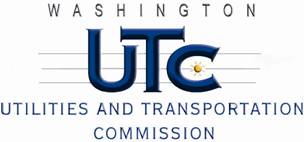 MemorandumFebruary 3, 2011To:	TR-100688 - FileFrom:		, Deputy Assistant Director Transportation SafetySubject:	TR-100688 Cascade and Columbia River Railroad  Grade Crossing Protective Fund (GCPF) Project at the Intersection of Oak Street and Cascade and Columbia River Railroad’s Tracks in the City of Okanogan, WashingtonOn May 25, 2010, the Washington Utilities and Transportation Commission (Commission) awarded a GCPF grant totaling $9,319 to replace obsolete incandescent lights with LED type lights and cross-bucks at the Oak Street crossing in the City of Okanogan. The USDOT number assigned to this crossing is 096287T.On February 3, 2011, the applicant, Cascade and Columbia River Railroad submitted a request for reimbursement pursuant to Commission order. On January 26, 2011, Commission staff conducted a site visit and verified that the project is completed according to the specifications outlined in the order approving the grant. Please close this docket. 